INTRODUCTION Overview<<Public Institution should provide here a high level description of your institution, its mission, objectives and main functions>>The aforementioned business functions are highly dependent on information technology services including networks, systems and applications for their daily business operations.Rationale<<Highlight the purpose of the disaster recovery plan. An example has been provided below>>The business functions of Public Institution are dependent on information technology services including networks, systems and applications for daily business operations. The inability of information technology services to function would immediately impact the core operations at an Institution and subsequently, the other departments, resulting in significant work backlog. This would in turn bring about inability of an Institution to respond to queries from different stakeholders, as well as failure to provide services on time.This DRP has been developed to guide the efficient recovery of information systems supporting the Institution which is found at <<include the address of the institution>> It outlines the background, procedures, and contact information to recover critical networks, systems and applications. Proper execution of this DRP will help facilitate the timely recovery of key information systems, minimizing business disruption. This DRP is an imperative component to the successful resumption of business functions at an Institution. This document also takes into consideration the broader perspective of business continuity, incorporating the elements from the Institution Business Impact Analysis. A Business Impact Analysis should be completed prior to drafting the disaster recovery plan. This DRP is designed to assist in minimizing the effect of a disaster event, by ensuring the restoration of essential processing within the recovery time objectives <<Include all the identified RTOs in the appendix >> established by the BIA. PurposeThe objectives of the DRP should be clearly laid out in this section. An example is provided below;The primary objective of this DRP is to establish defined responsibilities, actions and procedures to recover the critical network, system and application environment in the event of a disaster. The DRP is structured to attain the following key objectives:Recover the physical network and critical applications within Recovery Time Objectives (RTO) and Recovery Point Objectives (RPO) established and accepted by management;Ensure that necessary personnel and resources are prepared and understand their roles for recovery;Provide guidance and information to help facilitate a successful recovery process from initial activation to post-recovery; and In order for the DRP to meet the aforementioned objectives, sufficient communication, testing, and training will need to be conducted. ScopeThis document is for the Accounting Officer (Head of Institution) at <<Insert Physical Address>>.   These rules are applicable to <<include the name of the institution >> Accounting Officer (Head of Institution), responsible teams for BCP/DRP and external service providers (suppliers, contractors, fire). It applies to ICT assets owned or leased by an Institution or to devices that connect to the Institution network or reside at Institution. Disaster Preparedness and Recovery ProceduresDisaster PreparednessOverview of ICT environmentPublic Institution should include a detailed overview of the ICT environment. The overview will include (but not limited to) the following information:High level ICT organization structureThe network topology of ICTList of servers, network devices and applications and their purposeOverview of available service level agreementsAvailable ICT operating proceduresSummary of ICT SystemsThe table indexed 2(a) provides a summary of the different applications, respective hosting server, backup procedure and the support agreements in place to ensure service continuity.  Business Impact Analysis A Business Impact Analysis has been performed for the ICT applications to determine the impact of any downtime and the expected timelines for recovery. This includes Recovery Time Objective (RTO) and Recovery Point Objective (RPO).“The RTO is the duration of time and a service level within which a business process must be restored after a disaster in order to avoid unacceptable consequences associated with a break in service continuity”.“The RPO describes the interval of time that might pass during a disruption before the quantity of data lost during that period exceeds the maximum allowable threshold or “tolerance.””The table indexed 2(b) provides a summary of the different information system which are used intensively by the business at the Institution and their respective Recovery Time Objective (RTO) and Recovery Point Objective (RPO). An illustrative example has been provided in the table;In line with the above table indexed 2b (indicating RPO and RTO), the disaster scenarios have been listed together with their recovery procedures and strategy for information system, infrastructure and physical facility is defined in subsequent sections. Roles and responsibilitiesDisaster Recovery Task Force In order to facilitate the efficient recovery and restoration of critical business functions, the management team from Business, Operations and key ICT staff members as well as third party service provider(s) have been assigned to Disaster Recovery Task Force (DRTF) in the Institution. Any contingency would be handled by two levels of task force:Crisis Management Team (CMT)Recovery Team (RT)<<This section covers the detailed composition, roles, responsibilities and the action steps to be followed by each of these teams. The functions of the above teams would vary with the extent and impact of the different contingencies that could impact the operations of the different institutions. >>The composition of DRTF is critical to successful planning and recovery of the ICT operations. It is important that the team representatives have the authority to make operational and financial decisions during a contingency.   << The section below in this document define the different roles and responsibilities for the maintenance of the DRP>>Crisis Management TeamThe Crisis Management Team (CMT) is the group of senior staff, which commands the resources needed to recover the operations in the event of a disaster. The roles of CMT can be assumed by Institutional ICT Steering CommitteeRoles and Responsibilities of CMTCMT HeadThe CMT Head is the Accounting Officer, He/she will have overall responsibility for the response and recovery actions taken in the event of a disaster.  However, he/ she will delegate the team management responsibilities to the other members of the CMT. This will entail the delegation of decision-making power and authority to make the necessary decisions during any crisis.The CMT Head will maintain close contact with the other members of the CMT who will advise him/ her of the progress of recovery and consult with him on significant decisions. Key responsibilities of the CMT Head include:Overall responsibility for disaster declaration, response and recovery actions.Assist in decision making.Authorize crucial action steps.Visit next of kin of deceased staff (if any).Brief staff of overall situation and provide overall guidance.Vet sensitive communications. Assist in crucial negotiations (financial and legal).Keep the business users informed of the status of the situation.<< Additional responsibilities based on the business functions of the institutions should be included>>	CMT Coordinator	The key to success in developing and maintaining an effective and efficient 	contingency plan is the leadership provided by the CMT Coordinator, who works 	closely with Head of departments and members of the different teams (namely CMT 	and RT). 	The CMT Coordinator is the Director/Head/Manager of ICT Directorate/Unit/Section. 	He/she is responsible for providing overall guidance during the emergency response 	and recovery efforts, reviewing damage assessment reports, initiating recall 	procedures, coordinating the activities / decisions of the CMT and RT, keeping senior 	management informed about recovery operations.Key responsibilities of the CMT Coordinator include:Set the DRP into motion after the CMT Head has declared a disasterBe the single point of Contact for and oversee all the DR TeamsOrganize, supervise and manage all DRP test and author all DRP updatesCMT MembersThe CMT members are the same members of Institutional ICT Steering Committee who will manage and co-ordinate the response to, and recovery from a crisis. This role will continue through the restoration until the situation returns to normal. That is, until the ICT teams can cope with the situation without additional senior management supervision.Responsibilities include:Formalizing recovery strategy and operational requirements.Coordinating recovery at alternate site, wherever applicable.Damage Assessment.Coordinating and project manage recovery of Facility, Operations and ICT infrastructure.Coordinating recovery of critical processes in different departments.Liaise with third party vendor for emergency / recovery support during crisis.Monitoring Staff Welfare.Funds Management including controlling expenditure decisionsInitiating legal action, if required<< Additional responsibilities based on the business functions of the institutions should be included>>CMT Recovery ActionsThe recovery actions of the Crisis Management Team can be classified into the following different categories:Emergency actions to be taken during a disaster.Situation assessment during a disaster.Activation of disaster recovery plan in the event of a crisis.Monitoring of actions during a disaster.Completion and finalization of recovery processes.Based on the initial information obtained about the disaster, CMT would identify whether facilities have been affected or whether there is a risk of damage to premises or danger to employees. Subsequently, CMT would authorize the relevant parts of the CMT recovery actions as per the type and intensity of the disaster.<<The contact details of all the CMT members must be provide in the table in the Appendix section 7.2 >>Recovery Team (RT)<<The Recovery team composition must be defined and should include representatives of the ICT team and third party service provider>>The RT members must be aware of the disaster recovery plan put in place for the institution. The CMT members must be able to assist any RT with the implementation of the plan, and therefore their knowledge of the entire plan document is vital, as they play an essential role in the recovery process. <<The table should be populated with the contact details of all the Recovery team members as per Appendix section 7.3>>The roles and responsibilities of the RT are as follows: Formalizing recovery strategy and operational requirementsCoordinate recovery of the premises and infrastructure so that normalcy can be restored at an earliest.Perform scheduled DR testing to ensure if the process is reliable in case of disaster.Call TreeIn the event of a major disruption, it is important that employee or security personnel who detects the incident, informs Management/ any CMT Member who will in turn inform other members. The call tree provided below guides the communicators and helps ensure that all critical members from DRTF are informed about the event. << The title and names of nominated persons should be provided in the above call tree>>Disaster RecoveryActivity flow in case of disaster <<Include the name of the public institution >> shall include an activity flow to follow in the event of a disaster. An illustrative example has been provided in the diagram below.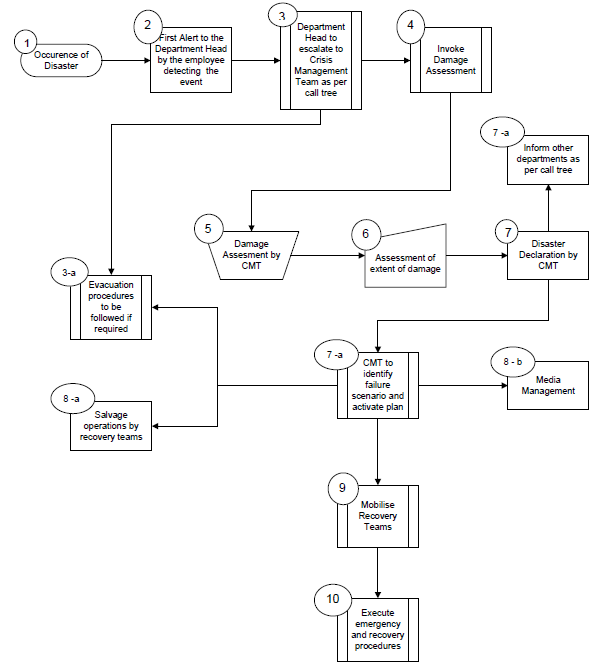 Communication PlanDeclaration of disasterCMT Head will be responsible to declare the disaster and the level of disaster. Based on the intensity of an event, the initial report of the Crisis Management Team (CMT) and the expected time to recover normal operations, the CMT Coordinator will meet, analyze facts, intensity of the event and CMT Head will declare a disaster. A preliminary announcement is used to communicate, responsively and accurately, to the following key departmental Heads / Managers at various units of the institution, immediately following the disruption; <<Include a list of all the units of the institution>>Details such as nature of the DR event, services affected, steps taken to restore services, expected downtime etc. will be communicated.Media management planApart from authorized spokesperson <<e.g. Public Relation Officer>> of the institution, no other person should speak to the press in the event of a disaster. Depending upon the media's responsiveness and in anticipation of their usual quick response, the CMT Head is responsible to inform the department of Media Relations of all happenings during a disaster. This would help the spokesperson to effectively manage the media. The spokesperson interfaces with the media, employees and public for release of official statements concerning the contingency and the ability of the organization to continue operations. This person serves as the only authorized source for publicity and press releases. During the state of chaos immediately following a disaster.It is crucial that all questions and comments be coordinated through this spokesperson for consistency and clarity purposes. Disaster DeclarationWhen declaring a disaster, care must be taken not to disclose unnecessary critical or sensitive information to the public. A sample disaster declaration is shown below;<<“…A <fire, power outage, etc.> has temporarily disrupted operations at the Data Center <mention the location/site>. The Data Center building has experienced some damage. Officials of the <<include the name of the institution>> are evaluating the extent of the damage and probable cause.  The Disaster Recovery Plan has been activated and is progressing according to schedule.  Additional information will be provided when details are available….”>>If it is immediately known that employees or vendor employees have been injured, this should be included in the preliminary announcement to the media.  This announcement should have a classifying statement that, "The exact extent of the injuries and the names of the employees injured are unknown at this time."  Any announcement to the media should also contain the name and telephone number of the Public Relations Officer who is available to answer any questions that media may have.Notes for the Public Relations OfficerNever accept a cold call from a reporter: Instead, get their name, organization, subject of the interview and the reporter’s deadline and advise that you will call them backDo not volunteer negative informationImportant instructionsFirst Point of ContactIf any employee or vendor suspects that there is a potential or actual disaster in progress, he/ she needs to first inform one of the following and subsequently the respective team lead. <<Complete the above table with the names of the identified first point of contact>>Event ReportingReport the following information to Physical security / CMT / Administration team,Your nameDescription of the eventPreliminary information of damages and injuries if any Any information regarding attempted or actual contacts with CMT members, other employees, fire brigade, police etc.Extension/Mobile number and location where you can be reached<<Complete the table below with the details of the emergency contact services>>Emergency Service ListingProcedure for damage assessment and salvageIf a detailed damage assessment and salvage operation is required, the procedure is as follows:Make a detailed assessment of the damage and list down the assets with a unique control number (salvage number). The sheet should also contain the location and work area where the asset was placed along with quantity and if possible the asset number from asset list.Search the site systematically. Fill in a Damage Assessment Sheet as referred below for each Business Unit / Rack etc.  All items must be logged on the sheets, filling in as many of the entries in each row as possible.  For example, try to obtain and record model number, serial number and asset number.  These details will be required for identification and insurance purposes.Incomplete details can be input later by reference to the off-site asset register.The Sheet comprises a number of columns which must be completed as follows:Salvage Control No. - a sequential identifier for each salvaged item.Location/Work Area should contain the location/work area - it must be possible to cross-reference this to the site plan.Quantity - self-explanatory.Item Type e.g. Server hardware, network switch etc.Model and Serial No. - Self-explanatory.Asset Reference Number should correspond to the central asset register.Condition should indicate whether the item is recoverable, a total loss or status unknown - tick the relevant column.Destination should contain the destination of the item when or if it is removed from the Disaster Site, e.g. Salvage Company or alternative site(s).Remove Sheet Ref. should contain the reference of the corresponding Asset Removal Form.Comments should contain any additional information, as appropriate.Employ other team members away from the affected site, matching the tabulated items in the Sheets to the Assets Inventory, ticking them off on the Register, and completing any details missing from the Sheets.An Asset Removal Form as referred below must be filled in for any item removed from the Primary Site after approval received from the Crisis Management Team (CMT) coordinator. The 'Released by:’ 'Transport by:' and 'Received by:' entries must be signed off.Disaster Recovery Test report should be prepared and signed as per sample report Appendix 7.8Sample Damage Assessment Form, Asset Removal Form, Test Result Report Form, List of all Hardware and Applications sample report forms are provided in Appendix 7.4 up to 7.8Note: The completed Damage Assessment sheets, Asset Removal Forms and Recovery Test Reports must be securely stored; they are vital documents for recovery management and insurance purposes.Disaster Recovery ScenariosDisaster Level I: Failure impacting single department<<The above table should be completed to reflect the chosen failure scenario>>Pre-EventsDetection & Escalation Recovery<<Other scenarios that can affect a single department must be elaborated and included in this section. Examples of such scenarios include:Loss of business applications (due to software issues)Hardware/ server failuresConnectivity outage>>Disaster Level II: Failure impacting multiple sitesPre-EventsDetection & Escalation EmergencyRecovery Disaster Level III: Premises UnavailableThe plan addresses the following types of Level III disasters, which affect the access of employees to the work premises:FirePower OutageTheftKey Objectives:To ensure safety of employeesTo recover operations as quickly as possibleWork in close co-ordination with the Civic Authorities, as in a building wide disaster, the resources of the institution may not be equipped to handle the impact.Pre-EventsEmergencyGather at (Emergency Assembly Point)RecoveryIf event occurs in off-peak office hours (when only skeletal staff is present), then inform Civic Authorities and RT members, and evacuate people. RT will then decide who should reach the site for damage assessment and when the recovery procedures should start.Pre-EventsEmergencyRecoveryPre-EventsEmergency Recovery IMPLEMENATION, REVIEWS AND ENFORCEMENTThis document will come into operation once tabled and agreed in management meeting, and approved in its first page.This document is subject to review at least once every three years. Any other minor reviews will be done as per requirement from management.ACRONYMSRELATED DOCUMENTSIT Service Management Procedures Ref No: <<insert document title>>Information Security Risk Assessment Ref No: <<insert document title>>DOCUMENT CONTROL-----------------------------For Government Control Only----------------------------------Sample Name: Disaster Recovery Plan SampleSample Reference: eGA/EXT/SAM/004Sample Version: 1.1Sample Effective Date: August 2021Sample Creation: e-Government AuthoritySample Changes: NoneAPPENDICESContact Details of Third party Vendor<<Include the contact details of all suppliers>>Contact Details of CMTContact Details of RT7.4 Sample Asset Removal Form<<Include the name of the public institution >> Asset Removal FormLocation/Work Area:	________________________________________________Salvage Control No(s):	________________________________________________Asset No(s):	________________________________________________Description:	________________________________________________Reason for Removal:	________________________________________________Destination Location:	________________________________________________Additional Information:	________________________________________________	________________________________________________	________________________________________________Requested by:_________________	________________________	         ________              
	Name	Signature	DateApproved by:	__________________	________________________              _______
	Name	Signature	DateRemoval Control No.:	________________________________________________Released by:	__________________	________________________              _______
	Name	Signature	DateTransport by:	__________________	________________________	_______
	Name	Signature	DateReceived by:	__________________	________________________	_______
	Name	Signature	DateAdditional Information:	________________________________________________	________________________________________________	________________________________________________Sample Damage Assessment Sheet<<Include the name of the public institution >> Damage assessment SheetSalvage Control No.:	________________________________________________Location/ Work Area:	________________________________________________Quantity:	________________________________________________Item Type:	________________________________________________Model and Serial No:	________________________________________________Asset Reference Number:	________________________________________________Condition:	Recoverable	Total Loss	    Unknown Destination:	________________________________________________Asset Removal Sheet Ref:	________________________________________________Prepared by:	__________________	________________________              _______
	Name	Signature	DateReviewed by:	__________________	________________________	_______
	Name	Signature	DateApproved by:	__________________	________________________	_______
	Name	Signature	DateSample application list forma summary of the different applications, respective hosting server, backup procedureApplication RTO an RPO sample forma summary of the different information system which are used intensively by the business at the InstitutionTest Result Sample Form                                           Disaster recovery testsDate: 							Office/Location: THE UNITED REPUBLIC OF TANZANIATHE UNITED REPUBLIC OF TANZANIAApplicable Public Institution<<insert the name of the Institution >>Document NameDisaster Recovery PlanApplicable Public Institution<<insert the name of the Institution >>Document Number<<Insert your own document reference code>>APPROVALNameJob Title/ RoleSignatureDateApproved by<<Name of AO>><<Title e.g. CEO>><<Signature>><<Date>>NameDepartmentOfficeEmail AddressResidenceContact NumbersMobileServiceContacts DetailsContact NumbersPolice StationsAmbulanceFire ServicesSignificant malfunction of/ disruption to primary infrastructure supporting operations of a single departmentFailure Scenario<<Insert the possible type of failure e.g. Failure of network >>Possible Cause<<Insert the possible root cause>>Information systems impactedProcesses impactedDepartments impacted Action StepsResponsibilityResponsibilityAction StepsDept / TeamPerson(s)Maintain adequate Service Level Agreement (SLA) - VendorFaults / failures / repairs are set right within <> hours of being informed.Replacement should be provided within <> hours of being informed of any fault / failure / repairs.CMTKeep redundant router/ switch or any appliance RTPeriodically check all the cabling and networking components in the existing Wide Area Network (WAN) setup. RTUpdate the cabling diagram of the WAN set up.RTMaintain Service Outage Register. Register should contain at the least following:Description of problem / error,Time of outage,Time & person informed,Time of service resumption,Solution applied.RTEnsure that Closed Circuit Television (CCTV) Surveillance Cameras are well managed and feeds are readily available on needs.Restrict access to CCTV Control rooms to only authorized personnel. Action StepsTriggersResponsibility Responsibility Action StepsTriggersDept / TeamPerson(s)Inform VendorUsers unable to access WANRTInform CMT Coordinator Diagnosis by vendorCMTAction StepsResponsibilityResponsibilityAction StepsDept / TeamPerson(s)Ensure that repairs / replacement are done within set time limit (<> hours as per SLA) and escalate the matter to the higher authority of vendor about the failure in case of delayed recovery.CMTIdentify cause of failure and rectify the same.VendorUpdate Service Outage Register with regard to following: Time of service resumptionSolution applied.RTSignificant malfunction of/ disruption to critical primary infrastructure, supporting operations at multiple sites. For e.g.: failure of any of the critical primary servers or data storage systems.Failure Scenario<<Insert the possible type of failure e.g. Failure of multiple devices>>Possible Cause<<Insert the possible root cause>>Information systems impactedProcesses impactedDepartments impacted Action StepsResponsibilityResponsibilityAction StepsDept / TeamPerson(s)Maintain adequate SLA - VendorFaults / failures / repairs are set right within 6 hours of being informed.Replacement should be provided within 6 hours of being informed of any fault / failure / repairs.CMTBack up of application server, database on a regular basisRTMaintain Service Outage Register. Register should contain at the least following:Description of problem / errorTime of outageTime & person informedTime of service resumptionSolution applied.RTEnsure that Closed Circuit Television (CCTV) Surveillance Cameras are well managed and feeds are readily available on needs.RTRestrict access to CCTV Control rooms to only authorized personnel. RTAction StepsTriggersResponsibility Responsibility Action StepsTriggersDept / TeamPerson(s)Inform vendorUsers unable to access serverRTInform CMT Co-coordinator Diagnosis by GOC/ ICT OfficersCMTAction StepsResponsibilityResponsibilityAction StepsDept / TeamPerson(s)In case of server failure (perform existing recovery strategy such as recovery from backup tapes)RTInform vendor about the failure.RTUpdate Service Outage Register with regard to: Description of problem / errorTime of outageTime & person informedRTAction StepsResponsibilityResponsibilityAction StepsDept / TeamPerson(s)Ensure that repairs / replacement are done within set time limit (<> hours) and escalate the matter to the higher authority of the vendor about the failure in case of delayed recovery.CMTIdentify cause of failure and rectify the same.VendorUpdate Service Outage Register with regard to following: Time of service resumptionSolution appliedRTOnce the servers start working, test it before making it live.RTTotal shutdown of data centers, as a result of fire, building collapse etc. Failure ScenarioFireAction StepsResponsibilityProvide adequate fire safety measure i.e., gas fire extinguishers, fire exits, clear exit marking, fire alarms etc.,CMT Coordinator and RTConduct fire safety drill on regular basis.CMT Coordinator and RTFire extinguishers should be periodically examined (e.g. Gas level, expiry dates) and tested to ensure that they would be useful in case of fire.CMT Coordinator and RTEmployees should be demonstrated the use of the fire extinguisher.CMT Coordinator and RTEnsure that Closed Circuit Television (CCTV) Surveillance Cameras are well managed and feeds are readily available on needs.CMT Coordinator and RTRestrict access to CCTV Control rooms to only authorized personnel. CMT Coordinator and RTAction StepsResponsibilityIn case of a small fire, attempt to extinguish fire with hand held fire extinguishers, otherwise raise an alarm.RTInform Fire Brigade / police either based on first-hand information or independent detection depending on the initial assessment of the situation.RTIf the event occurs during normal office hours, then based on the extent of Fire, start full / partial evacuation by announcing the event to all staff and raising fire alarm (if it has not gone on already) or by manual means. RTWhile evacuating, if time permits, guide people and carry important papers.Put important papers (if any) in fireproof safe.RT<<Insert public institution name>> should ensure that funds are sufficiently available to address the recovery requirements when responding to a disaster situation. AccountsIf the fire is spreading or if it is at critical location like Server Room, all users of the system should logout and switch off their terminals. The ICT Officer should then shut down the server. If the time does not permit a proper shutdown, it should be directly switched off by the ICT Officer. The users and ICT Officer should try to save critical hardware and data. The criticality for various types of items are as follows:Previous day’s backup,Server,  Other Hardware itemsIT Officer/ RTThe main power supply should be switched off.RTAction StepsResponsibilityCo-ordinate with Civic Authorities to help control fire, evacuate trapped people etc.RTTake a Roll Call / Head Count.RTInvestigate any missing member of staff / visitors.RTInformation about missing person(s) is to be given to RT members.RTIn case of injury, call ambulance and arrange for first aid.RTInform family members and relatives of the employees about safety of the employees present.RTRT coordinator to ask employees other than RT members to leave premises.RTRT to arrange movement of employees to reach their homes, if the vehicles parked in parking area have been affected during the fire.RTArrange for basic amenities like food, water and accommodation for employees who have to remain for recovery operations.RTWhen the situation is back to normal, follow up with the vendors for repair/ replacement of the hardware/servers.RTCheck critical data availability in restored databaseRTFailure ScenarioPower OutageAction StepsResponsibilityPrepare a list of critical and non-critical electricity consuming equipment.RTMaintain UPS for all servers and other critical components. RTMaintain the following generators: Non-critical generator used for general lighting during office hours and The critical generator for the key components.RTTest UPS and generators periodically.RTMaintain adequate capacity generators.RTStore of adequate quantity of diesel.RTEnsure that Closed Circuit Television (CCTV) Surveillance Cameras are well managed and feeds are readily available on needs.RTRestrict access to CCTV Control rooms to only authorized personnel. RTAction StepsResponsibilitySave all work being currently carried out.RTSwitch on the generators.RTRescue any staff that may be trapped in the lifts due to power outage.RTShut down non-critical equipment.RTAction StepsResponsibilityLiaison with Electricity Provide and wait for power supply to resume.RTSwitch over to the primary power supply after normal power supply restored.RTFailure ScenarioTheftAction StepsResponsibilityMaintain an ICT Inventory Register for the following:IT hardware Software Electronic Data Back up media (tapes)CMTCarry out physical checking of all above inventory periodically (e.g. every <> months).CMTRestrict access to server rooms to only authorized personnel. CMTEnsure that Closed Circuit Television (CCTV) Surveillance Cameras are well managed and feeds are readily available on needs.CMTRestrict access to CCTV Control rooms to only authorized personnel. CMTMaintain physical access register in all server rooms and other key locations. Such log should be reviewed at regular intervals to identify any unauthorized access.CMTThe off-site back up must be maintained with proper physical security and the access to off-site back up should also be restricted to authorized personnel.CMTCritical data should be maintained in encrypted forms.CMTThere should be a ‘Confidentiality clause’ in all the SLA agreements with service providers.CMTPhysical security should maintain a separate registers for employees and visitors. It should log the name, address, contact, incoming and outgoing time, any articles being carried along with and remarks.Physical Security GuardAction StepsResponsibilityInform all the employees about the theft.RTInform the nearest police station about the theft.RTBlock all the exits of the premises. If at all it is necessary for someone to leave the premises, he/she should be thoroughly checked for the stolen data/ hardware/ software etc.Physical Security GuardAction StepsResponsibilityPhysically check all the visitors and employees inside the premises.Physical Security GuardAssist the police investigation by providing various trails like access registers, OS audit trails etc.RTFollow up with the police department regarding the theft.RTWhen the situation is back to normal, follow up with the vendors for procurement of the hardware/servers.RTCheck critical data availability in restored database.RTBIABusiness Impact AnalysisCCTVClosed Circuit Television CMTCrisis Management TeamDRTFDisaster Recovery Task ForceGOCGovernment Operation CenterMTPDMaximum Tolerable Period of DisruptionPTORecovery Time ObjectiveRPORecovery Point ObjectiveRTRecovery TeamRevisionNameCommentDateRev. 1.0Creation of Document<insert date>SupplierAddressPrimary Contact Name: Primary Contact Fax: Primary Contact Office Tel:Primary Contact Mobile:Primary Contact Email:Backup ContactName: Backup ContactFax: Backup ContactOffice Tel:Backup ContactMobile:Backup ContactEmail:Crisis Management Team and Contact DetailsCrisis Management Team and Contact DetailsCrisis Management Team and Contact DetailsCrisis Management Team and Contact DetailsNameDesignationRoleContact DetailsCMT HeadCMT CoordinatorCMT MemberCMT MemberCMT MemberCMT MemberNameDesignationRoleContact NumbersContact NumbersNameDesignationRoleOfficeMobileRT HeadRT MemberRT MemberApplicationDescriptionServer NameBackup/ RedundancySupported By(Internal/Third Party Vendor)ApplicationDescription and PurposeOutage Impact (High,  Medium, Low)DepartmentRTORPOSunSystemsFinancial management Reporting (debtors, management account, local sales)Cheque printingArchivingHigh - Unable to generate financial statementsFinance and accounts4 hours3 hours                                           Data loss and backup recovery                                           Data loss and backup recovery                                           Data loss and backup recovery                                           Data loss and backup recovery                                           Data loss and backup recoveryRef.TaskResultPerformed bySign off1.How long did the recovery process take?2.Where RPO and RTO objectives met?3.What unexpected issues hindered the recovery process if any4.What improvements could be made to speedup recovery?                                                        Failed backups                                                        Failed backups                                                        Failed backups                                                        Failed backups                                                        Failed backupsRef.TaskResultsPerformed bySign off1.<<outline steps performed in performing backup from the secondary site>>2.                                            Onsite threats and physical dangers                                            Onsite threats and physical dangers                                            Onsite threats and physical dangers                                            Onsite threats and physical dangers                                            Onsite threats and physical dangersRef.TaskResultsPerformed bySign off1.Test evacuation drills in case of fire2.Emergence procedures in case of natural disasters eg. Pandemic disease, earthquakes3. Call tree tests                                                   Workforce interruptions                                                   Workforce interruptions                                                   Workforce interruptions                                                   Workforce interruptions                                                   Workforce interruptionsRef.TaskResultsPerformed bySign off1.
Testing IT systems & platforms that facilitate remote work2.Testing the procedures that will help to maintain critical operations3.Testing the business’s ability to relocate operations                                                               Utility Outages                                                               Utility Outages                                                               Utility Outages                                                               Utility Outages                                                               Utility OutagesRef.TaskResultsPerformed bySign off1.Assessing whether the outage eg. electric power is localized to the building or widespread.2.Communication with the utility provider to report the outage3.Inspection of backup power sources, if deployed, to ensure they’re working properly                                                               Hardware failure                                                               Hardware failure                                                               Hardware failure                                                               Hardware failure                                                               Hardware failureRef.TaskResultsTime Frame Sign off1.Does hardware need replacement?2.How fast was the new equipment deployed?3.Are there vendor relationships that can ensure same-day replacement?4.How did efficient was the new deployed equipment?                                                    Network interruption outages                                                    Network interruption outages                                                    Network interruption outages                                                    Network interruption outages                                                    Network interruption outagesRef.TaskResultsTime Frame Sign off1.Testing for unexpected surges in network traffic2.Mock tests that replicate the effects of a crippling network attack3. Network health testing that identifies potential problems in specific parts of the network4.Readiness tests that ensure that IT teams are able to rapidly respond